СОСТОЯНИЕ РЕГИСТРИРУЕМОГО РЫНКА ТРУДА РЕСПУБЛИКИ БАШКОРТОСТАН В ЯНВАРЕ-СЕНТЯБРЕ 2022 ГОДАПоказатели безработицы по методологии Международной организации трудаПо данным выборочных обследований рабочей силы (обследование населения по проблемам занятости), проведенных Росстатом в 3 квартале 2022 года, средняя численность рабочей силы составила 1926,3 тыс. человек. В численности рабочей силы 1866,8 тыс. человек классифицировались как занятые граждане и 59,5 тыс. человек – как безработные с применением критериев Международной организации труда, уровень безработицы по методологии МОТ составил 3,1% (в 3 квартале
2021 г. – 4,0%).Экономическая активность населения Республики Башкортостан Обращение граждан за содействием в поиске подходящей работыЗа 9 месяцев 2022 года в государственные казенные учреждения центры занятости населения (далее – ЦЗН) городов и районов республики обратились за содействием в поиске подходящей работы 89,9 тыс. человек (за 9 месяцев 2021 г. – 119,2 тыс., далее в скобках сравнение с аналогичным периодом 2021 г.), из них 2,8 тыс. человек (4,0 тыс.) – граждане, уволенные в связи с ликвидацией организации либо сокращением численности или штата работников.Структурные изменения, произошедшие в составе граждан, обратившихся за содействием в поиске подходящей работы (в %) Доля граждан, проживающие в городах, составила – 56,9% (58,3%), в сельской местности – 43,1% (41,7%).В числе клиентов, обратившихся за содействием в поиске подходящей работы, доля незанятых граждан снизилась относительно аналогичного периода 2021 года и составила 76,5% (82,9%).Безработные гражданеСтатус безработного получили 42,2 тыс. жителей республики, что в 1,7 раза меньше, чем за 9 месяцев 2021 года (72,4 тыс. человек).Численность безработных граждан, зарегистрированных в ЦЗН, на 1 октября 2022 года составила 19 469 человек (29 771), что на 2698 человек или на 12,2% меньше, чем на начало года (на начало года 22 167 человек).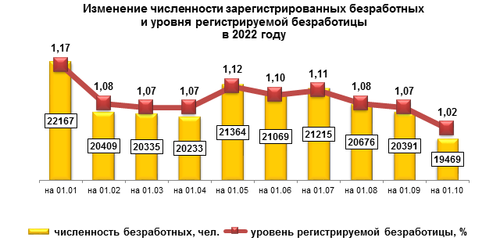 Структура безработных граждан на 1 октября:по возрасту: 16-24 лет – 7,5% (7,4%), 25-29 лет – 8,5% (9,6%), 30 лет и старше – 84,0% (83,0%);по полу: мужской – 36,5% (36,8%), женский – 63,5% (63,2%);по образованию: высшее – 34,2% (22,0%), среднее профессиональное – 40,2% (41,9%), среднее общее – 15,1% (21,7%), основное общее – 10,2% (13,8%), не имеют основного общего образования – 0,3% (0,6%);по месту жительства: городская местность – 58,9% (58,5%), сельская местность – 41,1% (41,5%). по профессионально-квалификационному составу: рабочие – 45,8% (50,7%), служащие – 45,0%  (39,7%).по причинам прекращения трудовой деятельности: уволенные по собственному желанию – 66,7% (66,4%), уволенные в связи с ликвидацией организации, либо сокращением численности или штата работников организации – 7,1% (6,8%), по соглашению сторон – 7,1% (6,8%), с государственной службы – 0,7% (0,7%).В городах, причисленных к монопрофильным населённым пунктам, зарегистрировано 1627 (2590) безработных граждан или 8,4% (8,7%) от общей численности зарегистрированных безработных.  Средняя продолжительность периода безработицы на 1 октября 2022 года зафиксирована на отметке 3,8 месяца (4,0), среди молодежи в возрасте 16-29 лет она составила 2,7 месяца (3,0); женщин – 3,7 (3,8); инвалидов – 4,3 (4,3); жителей сельской местности – 4,0 (4,0). 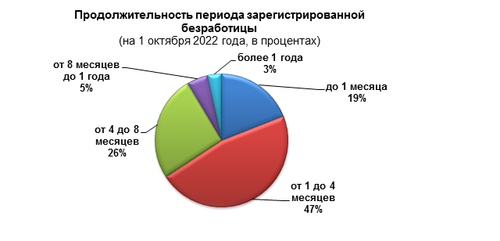 Почти 66% от численности зарегистрированных в ЦЗН безработных граждан состояли на учете до 4-х месяцев (более 65%).Уровень регистрируемой безработицыУровень регистрируемой безработицы на начало октября составил 1,02% (1,57%), снизившись относительно начала года на 0,15 процентного пункта.
По городу Уфе этот показатель составил 0,9% (1,35%), по городам – 0,86% (1,30%), по районам – 1,07% (1,64%), в Российской Федерации – 0,8% (1,2%), в Приволжском федеральном округе – 0,7% (1,0%).В 35 (36) муниципальных образованиях уровень безработицы сложился ниже, чем в среднем по республике. Наименьший уровень регистрируемой безработицы отмечен в городе Сибай (0,39%), Бирском и Караидельском  (0,50%), Зианчуринском (0,52%), Белебеевском (0,53%), Бураевском (0,54%) районах.  Наибольший – в городе Агидель (3,21%), а также в Стерлибашевском и Дуванском (по 1,74%) Мечетлинском (1,72%),  Краснокамском (1,65%) районах.Содействие трудоустройству инвалидовЗа 9 месяцев 2022 года за содействием в поиске подходящей работы обратились 2410 граждан (3600), относящихся к категории инвалидов, что на 33,1% меньше, чем за соответствующий период 2021 года. Признаны безработными 1813 инвалидов (3124), что в 1,7 раза меньше, чем за 9 месяцев 2021 года.Доля трудоустроенных инвалидов в численности инвалидов, обратившихся в целях поиска подходящей работы, составила 57,3% (53,7%).ВакансииЗа январь-сентябрь работодателями была заявлена потребность в 306,6 тыс. работниках (300,8 тыс.). На начало октября в республиканском банке вакансий находилось 44,8 тыс. вакантных позиций (59,1 тыс.). В процентном отношении преобладали свободные места для рабочих – 70,6% (71,2%), вакансии с оплатой труда выше прожиточного минимума составили 98,5% (97,6%).На предприятия государственного сектора приходилось 27,4% (24,1%) вакансий.Соотношение последнего места трудовой деятельности безработных граждан и заявленной работодателями потребности в работниках по классификатору занятий на 1 октября 2022 года (в %)Наиболее востребованы на рынке труда:• рабочие профессии: аппаратчик, арматурщик, бетонщик, водитель автомобиля, грузчик, дворник, дорожный рабочий, изолировщик, каменщик, кондуктор, , кухонный рабочий, лесоруб, маляр, машинист автогрейдера, машинист бульдозера, машинист крана (крановщик), монтажник, монтер пути, облицовщик-плиточник, овощевод, оператор станков с программным управлением, оператор швейного оборудования, официант, пекарь, плотник, повар, подсобный рабочий, рабочий по благоустройству населенных пунктов, разнорабочий, сверловщик, слесарь по ремонту технологических установок,  слесарь-ремонтник, слесарь-сантехник, токарь, тракторист, уборщик производственных и служебных помещений, уборщик территорий, упаковщик, фрезеровщик, швея, штукатур, электрогазосварщик, электромонтер по ремонту и обслуживанию электрооборудования, электросварщик ручной сварки.• должности служащих: агент по продаже недвижимости, врач-педиатр участковый, врач-терапевт,  инженер-конструктор, инженер-технолог, медицинская сестра, педагог дополнительного образования, полицейский, преподаватель
(в колледжах, университетах и других вузах), учитель, электрик участка.Предложение рабочей силы значительно превышает спрос:• рабочие профессии: кладовщик, оператор заправочных станций, оператор котельной, помощник воспитателя, продавец непродовольственных товаров, продавец-консультант, санитарка (мойщица), сторож (вахтер).• должности служащих: администратор, бухгалтер, главный бухгалтер, директор, заведующий складом, менеджер, младший воспитатель, секретарь, специалист, торговый представитель, экономист, эксперт, юрисконсульт.Предложение рабочей силы на начало октября представлено 22,7 тыс. незанятых граждан (35,3 тыс.), из которых 45,8% (50,7%) составили рабочие, 45,0% (39,7%) – служащие, 9,2% (9,6%) – не имеющие профессии, впервые ищущие работу.Напряжённость на рынке трудаКоэффициент напряженности на рынке труда с начала года остался неизменным – 0,5 (снизился 2,1 до 0,6). По городу Уфе показатель равен 0,4 (0,4), по городам – 0,4 (0,5), по районам – 0,9 (1,2), в среднем по России – 0,4 (0,5) и Приволжскому федеральному округу – 0,4 (0,4).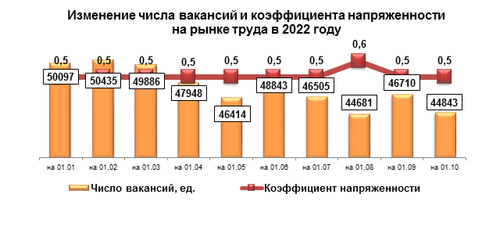 ВысвобождениеПо данным ежедневного мониторинга увольнения работников портала «Работа в России» по состоянию на 1 октября 2022 года суммарная численность работников, находившихся под риском увольнения, составила 14680 (18085) человек, в том числе:численность работников, находившихся в простое по инициативе администрации, – 3611 (5451) человек; численность работников, работавших неполное рабочее время, – 7487 (8062) человек; численность работников, которым были предоставлены отпуска по соглашению сторон, – 584 (2992) человек; численность работников, предполагаемых к увольнению, – 2998 (1580) человека.С начала года было уволено в связи с ликвидацией организации, либо сокращением численности или штата организации 1311 человек (2215).Социальная поддержка безработныхЧисленность безработных граждан, получающих пособие по безработице, на 1 октября 2022 года составила 14 224 (23382) человека. Доля получателей пособия по безработице в минимальном размере составила 21,8% (28,1%), максимальном – 47,4% (43,4%).Предоставление государственных услуг в области содействия занятости населения● Содействие гражданам в поиске подходящей работы. В течение января-сентября 2022 года при содействии службы занятости нашли работу (доходное занятие) 53,5 тыс. человек (77,1 тыс.), из них трудоустроено на постоянную работу 20,9 тыс. человек (50,8 тыс.), или 39,1% (65,9%). Уровень трудоустройства составил 59,5% (64,7%) от численности ищущих работу. В числе клиентов, нашедших работу при содействии ЦЗН, 33,9 тыс. человек или 63,4% – незанятые граждане, из них 21,8 тыс. человек – безработные.● Организация проведения оплачиваемых общественных работ. В отчетном периоде участниками данного направления стали 15,6 тыс. человек (5,8 тыс.), в их числе безработные граждане, для которых указанный вид деятельности не является подходящей работой, составили 32,8% (70,5%).
Средний период участия в общественных работах составил 1,5 месяца (0,8). ● Временное трудоустройствоК временным работам по направлению службы занятости приступили 17,7 тыс. несовершеннолетних граждан в возрасте от 14 до 18 лет в свободное от учебы время или 105,4% к показателю прошлого года (16,8 тыс. человек). Основной состав участников программы – учащиеся общеобразовательных организаций (92,7%).
Средний период участия во временном трудоустройстве составил 0,4 месяца (0,5).Трудоустроен 111 безработных граждан из числа выпускников 18-25 лет, имеющих среднее профессиональное образование или высшее образование, ищущих работу в течение года с даты выдачи им документа об образовании и о квалификации.
Средний период участия во временном трудоустройстве составил 1,5 месяца.Организовано трудоустройство 1281 безработного гражданина, испытывающего трудности в поиске работы (1952).
Средний период временного трудоустройства составил 0,8 месяца (0,7).● Услуги по содействию началу осуществления предпринимательской деятельности оказаны 3600 безработным гражданам (4213), в том числе:стремящимся возобновить трудовую деятельность после длительного (более года) перерыва в работе – 15,2% (17,8%);уволенным в связи с ликвидацией организации либо сокращением численности или штата работников – 6,4% (4,2%).● Услугой по содействию безработным гражданам в переезде в другую местность для трудоустройства по направлению службы занятости воспользовались 325 человек (496), из них 19,7% (20,4%) – в пределах республики.В течение января-сентября проведено 1386 (519) ярмарок вакансий и учебных рабочих мест, в которых приняли участие 1819 (1044) предприятий и организаций и 26,4 тыс. (18,2 тыс.) человек. ● Услуги по профессиональной ориентации получили 80,8 тыс. (109,7 тыс.) человек, в том числе:граждане, стремящиеся возобновить трудовую деятельность после длительного (более года) перерыва в работе, – 9,8% (14,1%);уволенные в связи с ликвидацией организации либо сокращением численности или штата работников – 4,4% (3,9%);учащиеся общеобразовательных организаций – 14,5% (10,0%);инвалиды – 2,8% (2,8%).Наибольший процент получателей составили клиенты в возрасте от 14 до 29 лет – 38,3% (34,7%) или 30,9 тыс. человек (38,0 тыс.).● К профессиональному обучению (дополнительному профессиональному образованию) по направлению центра занятости за 9 месяцев 2022 года приступили 8165 (7209) безработных граждан, или 19,3% (10,0%) от их общего числа. Наибольший процент в числе получателей государственной услуги составили граждане, стремящиеся возобновить трудовую деятельность после длительного (более года) перерыва в работе, и граждане, впервые ищущие работу (ранее не работавшие), 16,4% (22,4%) и 11,1% (15,9%) соответственно. Актуальной формой обучения для большинства стала переподготовка – 45,3% (45,3%).

Обучение осуществлялось по 196 профессиям (150), востребованным на рынке труда. Более 45,3% безработных (более 49,2%) освоили рабочие профессии: водитель автомобиля, мастер по маникюру, кондитер, парикмахер, повар, портной, оператор котельной, охранник, электрогазосварщик, электромонтер, визажист.● Услуги по психологической поддержке в приоритетном порядке оказывались следующим категориям безработных граждан:стремящимся возобновить трудовую деятельность после длительного (более года) перерыва в работе – 14,3% (19,4%);инвалидам - 6,2% (3,3%)уволенным в связи с ликвидацией организации либо сокращением численности или штата работников – 8,5% (5,4%);Общая численность граждан, получивших услугу по психологической поддержке, составила 12290 (17157) человек.● Услуги по социальной адаптации безработных граждан на рынке труда были предоставлены по групповой или индивидуальной форме 11909 (18853) гражданам. Основной задачей проведения семинаров и тренингов в рамках оказания услуги является развитие навыков поиска работы, а также подготовка к собеседованию с работодателем и трудовой деятельности в коллективе, вследствие чего 15,8% (19,1%) получателей являлись молодыми людьми в возрасте от 16 до 29 лет,
не обладающие указанными навыками в силу возраста, а также граждане, стремящиеся возобновить трудовую деятельность после длительного перерыва, то есть утратившие их в период безработицы, таковых – 13,7% (17,8%).Показатели3 квартал 2022 г. 3 квартал 2021 г.2022 г. в % к 2021 г.Рабочая сила, тыс. чел.1926,31900,7101,3    в том числе:занятые в экономике, тыс. чел.1866,81824,7102,3Безработные, тыс. чел.59,576,078,3Уровень общей безработицы, %3,14,09 месяцев 2022 г.9 месяцев 2021 г.Обратилось в ЦЗН - всего из них:100,0100,0женщины57,158,1мужчины42,941,9граждане в возрасте  14-29 лет39,636,7граждане, впервые ищущие работу (ранее не работавшие)23,721,3стремящиеся возобновить трудовую деятельность после длительного перерыва (более года)10,515,5уволенные в связи с ликвидацией организации, либо сокращением численности или штата работников3,13,3граждане предпенсионного возраста5,67,3инвалиды2,73,0пенсионеры, стремящиеся возобновить трудовую деятельность2,30,9Группы занятийБезработныеВакансииспециалисты высшего уровня квалификации23,111,0работники сферы обслуживания и торговли, охраны граждан и собственности15,014,8специалисты среднего уровня квалификации        11,06,0операторы производственных установок и машин, сборщики и водители10,117,5неквалифицированные рабочие11,013,9квалифицированные рабочие промышленности, строительства, транспорта и рабочие родственных занятий9,326,7руководители14,34,4служащие, занятые подготовкой и оформлением документации, учётом и обслуживанием4,82,1квалифицированные работники сельского и лесного хозяйства, рыбоводства и рыболовства1,31,4военнослужащие0,12,2